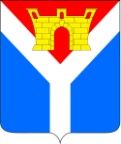 АДМИНИСТРАЦИЯ УСТЬ-ЛАБИНСКОГО ГОРОДСКОГО ПОСЕЛЕНИЯУСТЬ-ЛАБИНСКОГО РАЙОНАПОСТАНОВЛЕНИЕот 15.10.2021							                                   № 901		город  Усть-ЛабинскО временном запрете остановки и стоянки транспортных средств поулице Советская (на перегоне от ул. Октябрьская до № 56 по четной стороне) в городе Усть-ЛабинскеВ целях обеспечения безопасности дорожного движения в период проведения работ по реконструкции городского парка по улице Советская (на перегоне от ул. Октябрьская до № 56 четная сторона)  в городе  Усть-Лабинске, в соответствии с Федеральным законом от 10 декабря 1995 года № 196 - ФЗ 
«О безопасности дорожного движения», руководствуясь 
статьей 14 Федерального закона от 6 октября 2003 года № 131-ФЗ «Об общих принципах организации местного самоуправления в Российской Федерации»          п о с т а н о в л я ю:1.  Ограничить дорожное движение транспортных средств по улице Советская (на перегоне от ул. Октябрьская до № 56 четная сторона) в городе 
Усть-Лабинске, с 18 октября 2021 года по 31 декабря 2021 года.2. Рекомендовать ОМВД России по Усть-Лабинскому району (Артюков) обеспечить контроль за соблюдением Правил дорожного движения в рамках реализации мероприятий по ограничению дорожного движения по улице Советская (на перегоне от ул. Октябрьская до № 56 четная сторона) в городе 
Усть-Лабинске. 3. Отделу по общим и организационным вопросам администрации           Усть-Лабинского городского поселения Усть-Лабинского района (Владимирова) обнародовать настоящее постановление на официальном сайте администрации Усть-Лабинского городского поселения Усть-Лабинского района в информационно-телекоммуникационной сети «Интернет» и информационных стендах муниципального бюджетного учреждения культуры «Центральная районная библиотека муниципального образования  Усть-Лабинский район».4. Контроль за выполнением настоящего постановления возложить на заместителя главы Усть-Лабинского городского поселения Усть-Лабинского района В.А. Королева.5. Постановление вступает в силу после его официального обнародования.ГлаваУсть-Лабинского городского поселенияУсть-Лабинского района                                                                С.А. Гайнюченко